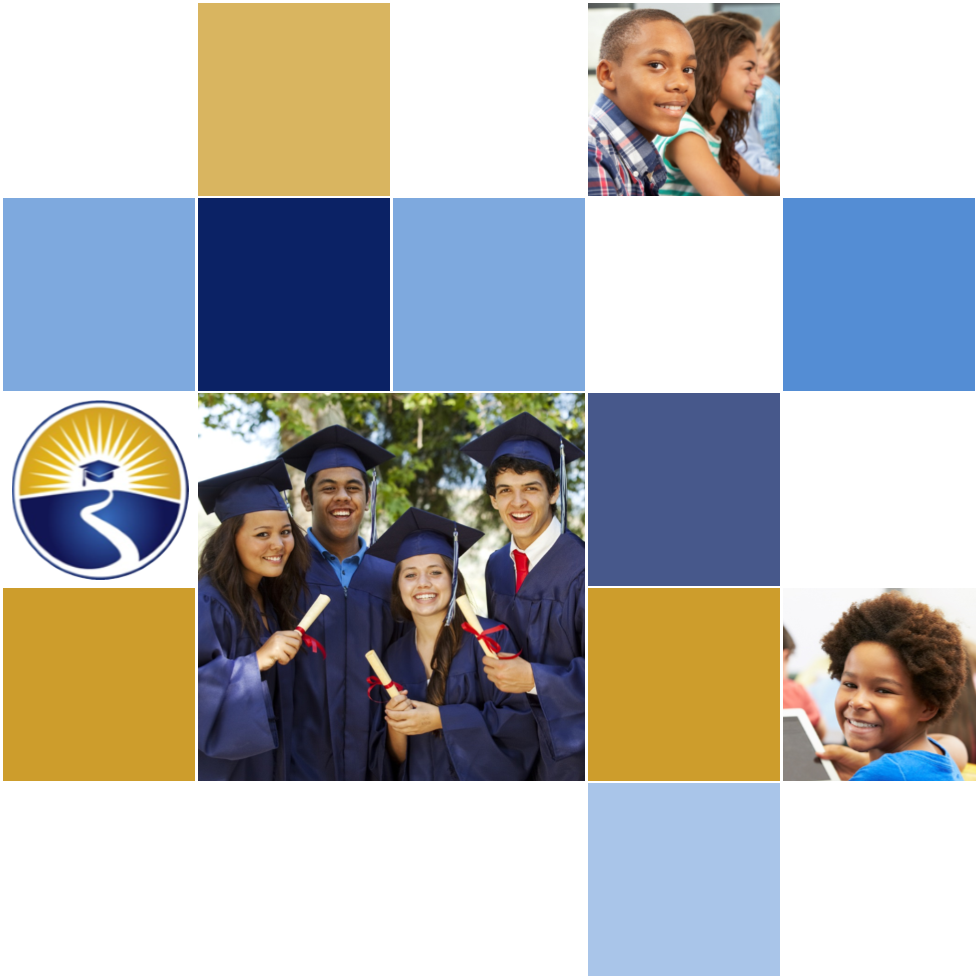 District-Managed Turnaround Plan – Step 2 (TOP-2)[District]  [School Name]	Due-October 1	PurposeThe purpose of this document is to guide districts to develop a plan for implementation of a district-managed turnaround plan. The district shall provide the Department with the plan for approval by the State Board of Education (SBE). DirectionsDistricts shall complete this Step 2 form for each school that is required to implement a district-managed turnaround plan. This plan must be submitted by the district to the Regional Executive Director (RED) for review and feedback before submitting it to BSI. The plan must be approved by the local school board. This completed form must be signed by the superintendent or authorized representative and emailed to BSI@fldoe.org no later than October 1. The subject line of the email must include district name, school name and TOP-2.SchoolIn the box below identify the name and MSID number of the school that will be supported through the district-managed turnaround plan.Needs AssessmentThe district is responsible for documenting a needs assessment that uses quantitative and qualitative data to identify the needs of the school system, including needs identified by families and the community. The summary of the needs assessment results must address points of strength and opportunities for growth in the school system (at both the district and school level) in each of these three domains:Transformational LeadershipStandards-based Instruction and Learning (for student and adult learners)Positive Culture and EnvironmentIn the box below, describe the methodology used for the needs assessment, including 3-year data trends from the state, district, and school levels.  Include a review of all strategies to determine which are improving the school and should be reinforced or supplemented, as well as which strategies are not resulting in improvement. Implementation PlanPart A.  Summarize the district-managed turnaround plan and describe how the needs assessment results will be addressed in each of these three domains:Accountable and Shared LeadershipStandards-based Instruction and Learning (for student and adult learners)Positive Culture and Environment.Part B.  In this plan, verify that each assurance outlined in the TOP-1 form for district-managed turnaround has been addressed.Explain the correlation between the School Improvement Plan (SIP, annual school plan) and this proposed district-managed turnaround plan (TOP-2, 2-year district plan). Describe how the district and school leadership team are working together to implement the plans to improve the school. District-Managed Turnaround Plan AssurancesThe district must agree to ALL of the following assurances by checking the boxes below.Assurance 1: District Capacity and Support The district shall ensure the district leadership team, which includes the superintendent and district leadership, has an integral role in school improvement. This team may include those in charge of curriculum, general and special education, student services, human resources, professional learning and other areas relevant to school improvement. The district leadership team shall develop and implement the district-managed turnaround plan. The district shall dedicate a position to lead the turnaround effort at the district level. The selected employee shall report directly to the superintendent and support the principal. The district shall ensure that instructional programs align to Florida’s state academic standards for English Language Arts (ELA), mathematics, social studies and science. The district shall provide the evidence that shows instructional programs to be effective with schools that are low-performing with students of similar demographics, how they are different from the previous programs, how the instructional and intervention programs are consistent with s. 1001.215(8), as well as how remedial and supplemental instruction resources are prioritized for K-3 students with a substantial deficiency in reading. The district shall demonstrate alignment of Florida’s state academic standards across grade levels to improve background knowledge in social studies, science and the arts. The district shall prescribe and require progress monitoring assessments that are aligned to Florida’s state academic standards in ELA, mathematics, social studies and science for all students. The district shall ensure that its progress monitoring assessments are predictive of statewide assessment outcomes and provide valid data to support intervention and acceleration for students. Assurance 1: Narrative of District Capacity and SupportIn the box below, the district should provide information about its systems that support school leadership teams to implement turnaround interventions, including the following: alignment and allocation of support and resources, policies and practices, governance systems for review and monitoring. At a minimum, the narrative shall address the following:Describe the district leadership team and its role in implementing the DMT plan. Explain how the district allows for flexibility in areas such as staffing, scheduling and budgeting, to fully implement a comprehensive approach to substantially improve student achievement outcomes. Identify how the new or revised instructional programs align to Florida’s state academic standards for ELA, mathematics, social studies and science; the research that shows it to be effective with schools that are low-performing with students of similar demographics; and how they are different from the previous programs. Describe how the instructional and intervention programs for reading are consistent with s. 1001.215(8).Identify progress monitoring and summative assessments aligned to Florida’s state academic standards that will be used in the school. Based on the analysis of progress monitoring and summative assessment data, describe any changes that will be implemented to provide continuous support for the school.Explain the district’s allocation of supports and resources and how they align to the specific needs of the school.Describe how remedial and supplemental instruction resources are prioritized for K-3 students with a substantial deficiency in reading in accordance with the district’s K-12 Comprehensive Evidence-based Reading Plan.Identify and describe the district policies and practices that will need to be reviewed and changed to support the school.Describe the system that the district will put in place to review and monitor the effectiveness of the support.Assurance 1: Narrative of District Capacity and SupportAssurance 2: School Capacity-Leaders and Educators The district shall ensure the school has effective leaders and educators capable of improving student achievement.Leaders  The district leadership team, in collaboration with the school, shall develop an annual professional learning plan that provides ongoing tiered support to increase leadership and educator quality.  The district shall ensure the principal has a successful record in leading a turnaround school and the qualifications to support the student population being served. The district shall complete a Principal Change Verification Form when there is a proposed principal change at the school no later than 10 days prior to the proposed principal hire date. The district shall ensure that the principal will be replaced, unless recommended for retention in collaboration with the Department, upon entry into district-managed turnaround based upon the individual’s turnaround record and degree of success, the length of time since turnaround success, the degree of similarity in the student populations and any other factor that would indicate the principal will have turnaround success with this school. Educators The district shall ensure it has reviewed practices in hiring, recruitment, retention and reassignment of instructional personnel with priority on student performance data.   For districts with more than five schools, the district shall ensure that the percentage of instructional personnel assigned to a School Improvement (SI) school with a VAM rating that is below effective is less than the district average. For districts with five or fewer schools, the district shall ensure that the percentage of instructional personnel assigned to a SI school with a VAM rating that is below effective is less than the state average. The district shall ensure the instructional staff who do not have a VAM rating and who do not show evidence of increasing student achievement are not rehired at the school. Pursuant to section 1012.2315(2)(a), F.S., the district must ensure that the percentage of temporarily certified teachers, teachers in need of improvement or out-of-field teachers assigned to the school is not higher than the district average. Ensure that K-12 intensive reading instruction is provided by teachers with a reading certificate, endorsement or micro-credential .Assurance 2: Narrative of School Capacity-LeadersIn the box below, the district must provide information about its systems to ensure the school has an effective administrator capable of leading the turnaround efforts, including desired experience and competencies, recruitment and retention incentives and operational flexibility. At a minimum, reply to the following:Has the principal been retained or replaced? Include the principal’s name and start date, selection process and leadership experience.Provide evidence that indicates the principal has a proven record of success in turnaround schools and the qualifications to support the student population being served.Will other members of the school leadership team be retained or replaced and when? Explain the team’s turnaround experience.Does the district offer incentives to attract and retain principals willing to lead a turnaround school? How does the district build the capacity of turnaround leaders? What operational flexibility will be afforded to the principal, such as the degree of input in selecting their school leadership team and instructional staff?What actions will the district take regarding the school leadership team after the first year of this plan if the school’s grade does not improve?Assurance 2: Narrative of School Capacity- Leaders Assurance 2: Narrative of School Capacity- Educators In the box below, the district must include information about its systems to ensure the school has effective educators capable of improving student achievement, including priority in hiring, recruitment and retention incentives and professional development and coaching support provided by the district. At a minimum, reply to the following:What is the process for filling vacancies at this school, specifically in the core content areas? Is this school given priority in hiring? Is hiring completed at the district level so vacancies at turnaround schools are filled before other schools are permitted to hire? Is there a MOU or union agreement to this effect?How does the district ensure students at this school are instructed by certified instructional personnel when unexpected vacancies arise?Does the district offer bonuses and, if so, what are the qualifications and conditions (e.g., length of employment commitment, performance)? Is there a union agreement to this effect?Does the district offer incentives to instructional personnel with VAM ratings of Highly Effective or Effective instructional personnel to reduce turnover at turnaround schools? Assurance 2: Narrative-School Capacity- Educators Assurance 2: Verification-School Capacity- Educators In the box below, describe the specific actions the district has taken to recruit instructional personnel with VAM ratings of Highly Effective and Effective to this school. Describe how the district has reassigned or non-renewed instructional personnel with VAM ratings of Needs Improvement and Unsatisfactory to a school not in SI and how the district filled any vacancies resulting from these reassignments with certified instructional personnel. What actions have been taken to recruit with VAM ratings of Highly Effective and Effective to this school?How many instructional personnel were reassigned or non-renewed due to VAM ratings of Needs Improvement and Unsatisfactory?  Confirm that all reassigned instructional personnel were not reassigned to SI schools.How did the district fill the vacancies? Have all vacancies been filled with certified instructional personnel?Fill out the table below to verify the VAM classification data.Acknowledgement The district verifies the information in this form and confirms that they have collaborated with the school and the RED.School Name/ MSID NumberDescribe the methodology used for needs assessment, including 3-year data trends from the state, district, and school levels.Identify strategies that have evidence of improvement at the school and how they will be reinforced or supplemented.Identify strategies that have not resulted in improvement. What will be done differently?Part A.Part B.Correlation between SIP and TOP-2:Describe how the district and school leadership team are working together to implement the plans to improve the school.VAM DATA- School % Compared to District and State%VAM DATA- School % Compared to District and State%VAM DATA- School % Compared to District and State%VAM DATA- School % Compared to District and State%VAM DATA- School % Compared to District and State%VAM DataHighly Effective (HE)Effective(EF)Needs Improvement (NI)Unsatisfactory (UN)Number of instructional personnelSchool %District %State %Name and title of person responsible for completing and submission of the TOP-2Contact information: email, phone number Date submitted to the Bureau of School Improvement  (due October 1)Superintendent signature (or authorized representative)Local School Board Chair Signature (or authorized representative)Date local school board approved